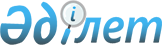 О внесении изменений и дополнений в приказ Министра национальной экономики Республики Казахстан от 29 декабря 2014 года № 175 "Об утверждении Правил предоставления равных условий доступа к регулируемым услугам (товарам, работам) в сфере естественных монополий"
					
			Утративший силу
			
			
		
					Приказ Министра национальной экономики Республики Казахстан от 15 марта 2018 года № 111. Зарегистрирован в Министерстве юстиции Республики Казахстан 17 апреля 2018 года № 16767. Утратил силу приказом Министра национальной экономики Республики Казахстан от 22 мая 2020 года № 42.
      Сноска. Утратил силу приказом Министра национальной экономики РК от 22.05.2020 № 42 (вводится в действие по истечении десяти календарных дней после дня его первого официального опубликования).
      ПРИКАЗЫВАЮ:
      1. Внести в приказ Министра национальной экономики Республики Казахстан от 29 декабря 2014 года № 175 "Об утверждении Правил предоставления равных условий доступа к регулируемым услугам (товарам, работам) в сфере естественных монополий" (зарегистрирован в Реестре государственной регистрации нормативных правовых актов за № 10705, опубликованный в газете "Казахстанская правда" от 4 июня 2016 года № 106 (28232)), следующие изменения и дополнения:
      в Правилах предоставления равных условий доступа к регулируемым услугам (товарам, работам) в сфере естественных монополий, утвержденных указанным приказом:
      дополнить пунктами 5-1, 5-2, 5-3, 5-4, 5-5, 5-6, 5-7, 5-8, 5-9, 5-10, 5-11, 5-12 и 5-13 следующего содержания:
      "5-1. Подключение к сетям теплоснабжения, газоснабжения, водоснабжения и водоотведения, за исключением сетей электроснабжения, состоит из следующих этапов:
      1) подача заявления о выдаче технических условий;
      2) рассмотрение заявления субъектом естественной монополии на полноту прилагаемых документов;
      3) рассмотрение субъектом естественной монополии заявления потребителя о выдаче технических условий;
      4) выдача субъектом естественной монополии технических условий;
      5) разработка потребителем проекта строительства в соответствии с техническими условиями, за исключением подключения к сетям водоснабжения и водоотведения;
      6) согласование проекта строительства с субъектом естественной монополии на предмет его соответствия выданным техническим условиям, за исключением подключения к сетям водоснабжения и водоотведения;
      7) проведение потребителем работ в соответствии с согласованным проектом строительства, за исключением подключения к сетям водоснабжения и водоотведения;
      8) подключение к услуге.
      5-2. Прием заявлений на подключение к сетям теплоснабжения, газоснабжения, водоснабжения и водоотведения субъекта естественной монополии, за исключением подключения к сетям электроснабжения и выдача результатов его рассмотрения осуществляется через канцелярию субъекта естественной монополии.
      5-3. Заявление в соответствии с пунктами 16, 17, 75 и 92 настоящих Правил о выдаче технических условий на подключение к сетям теплоснабжения, газоснабжения, водоснабжения и водоотведения, за исключением подключения к сетям электроснабжения возвращается субъектом естественной монополии в течение двух рабочих дней со дня поступления заявления в случае представления потребителем неполного пакета документов. 
      5-4. В случае принятия заявления к рассмотрению, заявление о выдаче технических условий на подключение к сетям рассматривается субъектом естественной монополии в следующие сроки: 
      теплоснабжения, газоснабжения в течение десяти рабочих дней со дня поступления; 
      водоснабжения и водоотведения в течение пяти рабочих дней со дня поступления.
      По итогам рассмотрения принимается одно из следующих решений:
      1) удовлетворить заявление и выдать технические условия;
      2) отказать в выдаче технических условий.
      5-5. Отказ в выдаче технических условий допускается, в случаях:
      1) отсутствия свободной технической мощности, необходимой для предоставления требуемого объема услуг;
      2) отсутствия сетей или иного имущества, необходимого для предоставления услуги;
      3) недопустимое снижение надежности работы сети.
      5-6. В случае отказа в выдаче технических условий субъект естественной монополии:
      1) к решению об отказе в выдаче технических условий прилагает мотивированное обоснование об отсутствии свободной технической мощности услуги или отсутствия сетей или иного имущества, необходимого для предоставления услуги;
      2) одновременно с отказом направляет копию решения об отказе в выдаче технических условий, мотивирующее обоснование и информацию, подтверждающую обоснованность отказа уполномоченному органу.
      5-7. Уполномоченный орган в связи с получением уведомления об отказе в выдаче технических условий не позднее семи рабочих дней направляет потребителю письмо о подтверждении обоснованности отказа в выдаче технических условий или необходимости подачи жалобы в уполномоченный орган для инициирования проверки деятельности субъекта естественной монополии.
      5-8. При предоставлении доступа к услуге субъекту естественной монополии не допускается:
      1) взимать плату за предоставление информации о свободных мощностях;
      2) требовать представления разрешений и иных документов государственных органов, негосударственных организаций, не относящихся к оказанию регулируемой услуги;
      3) предъявлять потребителю иные требования, кроме соблюдения технических условий доступа к услуге при подключении к услуге; 
      4) создавать неравные условия доступа к услугам;
      5) ограничивать деятельность субъектов рынка, осуществляющих работы в соответствии с техническими условиями доступа к услуге;
      6) требовать согласования проекта работ в соответствии с техническими условиями, за исключением подключения к сетям электроснабжения, теплоснабжения и газоснабжения.
      5-9. В течение трех рабочих дней со дня получения письменного уведомления потребителя о завершении работ, за исключением подключения к сетям электроснабжения, водоснабжения и водоотведения субъект естественной монополии осуществляет проверку выполненных работ согласно выданным техническим условиям. При соответствии выполненных работ техническим условиям подключение к услуге субъекта естественной монополии осуществляется в течение пяти рабочих дней.
      5-10. При несоответствии проведенных работ техническим условиям субъект естественной монополии в течение одного рабочего дня отказывает в подключении к услуге с указанием выявленных нарушений технических условий и уведомляет об этом потребителя не позднее одного рабочего дня со дня установления несоответствия.
      Последующая приемка осуществляется после устранения всех выявленных нарушений согласно пункту 5-9 настоящих Правил.
      5-11. Для объектов строительства, требующих разработки проектно - сметной документации, заявка на выдачу технических условий субъекта естественной монополии поступает в электронном формате от органов архитектуры и градостроительства, которые формируют исходные данные для разработки проектно-сметной документации.
      5-12. Субъектами естественных монополий выдача технических условий по заявке органов архитектуры и градостроительства осуществляется в электронном формате.
      5-13. Технические условия действительны в течение нормативной продолжительности проектирования и строительства.";
      пункт 10 исключить;
      пункт 10-1 изложить в следующей редакций:
      "10-1. Порядок предоставления равных условий доступа к регулируемым услугам (товарам, работам) в сфере естественных монополий, не охваченный настоящими Правилами, регулируются в соответствии с Правилами организации застройки и прохождения разрешительных процедур в сфере строительства, утвержденными приказом Министра национальной экономики Республики Казахстан от 30 ноября 2015 года № 750 (зарегистрирован в Реестре государственной регистрации нормативных правовых актов за № 12684).";
      пункт 12 изложить в следующей редакций:
      "12. Технические условия на присоединение электроустановок потребителей к сетям энергопередающей (энергопроизводящей) организации выдаются в случаях:
      1) присоединения к сетям энергопередающей организации вновь вводимых электроустановок;
      2) увеличения договорной электрической мощности, потребляемой объектом;
      3) изменения категории пользователей сети по надежности электроснабжения;
      4) изменения схемы внешнего электроснабжения.";
      пункт 16 изложить в следующей редакций:
      "16. К заявлению о выдаче технических условий на подключение к сетям электроснабжения по форме согласно приложению 1 к настоящим Правилам, прилагаются:
      1) копия документа, удостоверяющего личность владельца объекта – для физических лиц, копия свидетельства индивидуального предпринимателя или копия уведомления о начале деятельности в качестве индивидуального предпринимателя, копия свидетельства или справка о государственной регистрации/перерегистрации – для юридических лиц;
      2) ситуационный план; 
      3) расчет-обоснование заявляемой электрической мощности, выполненный самостоятельно или с привлечением экспертной организации;
      4) копии правоустанавливающих документов на объект электроснабжения;
      5) потребители с расчетной мощностью электроустановок 5 МВт и более к заявке прикладывают схему внешнего электроснабжения потребителя, разработанную специализированной проектной организацией, имеющей лицензию на занятие проектной деятельностью. Схема внешнего электроснабжения потребителя согласовывается с энергопередающей и/или энергопроизводящей организацией, к электрическим сетям которой планируется подключение. Содержание "Схемы внешнего электроснабжения потребителя" приведено в приложении 2 к настоящим Правилам.";
      дополнить пунктом 16-1 следующего содержания:
      "16-1. Порядок предоставления равных условий доступа к регулируемым услугам (товарам, работам) в сфере естественных монополий, не охваченный настоящими Правилами, регулируются в соответствии с Правилами пользования электрической энергией, утвержденными приказом Министра энергетики Республики Казахстан от 25 февраля 2015 года № 143 (зарегистрирован в Реестре государственной регистрации нормативных правовых актов за № 10403) и Правилами организации и функционирования розничного рынка электрической энергии, а также предоставления услуг на данном рынке, утвержденными приказом Министра энергетики Республики от 20 февраля 2015 года № 111 (зарегистрирован в Реестре государственной регистрации нормативных правовых актов за № 10533).";
      пункт 17 изложить в следующей редакций:
      "17. К заявлению о выдаче технических условий на подключение к сетям теплоснабжения по форме согласно приложению 3 к настоящим Правилам, прикладываются:
      1) копия документа, удостоверяющего личность владельца объекта – для физических лиц, копия свидетельства индивидуального предпринимателя или копия уведомления о начале деятельности в качестве индивидуального предпринимателя, копия свидетельства или справка о государственной регистрации/перерегистрации – для юридических лиц;
      2) при подаче заявления представителем – документы, подтверждающие полномочия представителя;
      3) копии правоустанавливающих документов на объект теплоснабжения;
      4) технический паспорт объекта, а при не соответствии характеристик объекта техническому паспорту – протокол обмера отапливаемых площадей и объемов;
      5) расчеты максимальных часовых нагрузок, теплотехнические расчеты, опросный лист (не представляются при подаче заявления физическим лицом на присоединение объекта, используемого для бытовых нужд); 
      6) проект на теплоснабжение с учетом вносимых изменений (при реконструкции или расширении теплопотребляющих установок потребителя, требующих изменения количества потребляемой тепловой энергии или параметров теплоносителя).";
      дополнить пунктом 17-1 следующего содержания:
      "17-1. Порядок предоставления равных условий доступа к регулируемым услугам (товарам, работам) в сфере естественных монополий, не охваченный настоящими Правилами, регулируются в соответствии с Правилами пользования тепловой энергией, утвержденными приказом Министра энергетики Республики Казахстан от 18 декабря 2014 года № 211 (зарегистрирован в Реестре государственной регистрации нормативных правовых актов за № 10234).";
      главу 5 изложить в следующей редакций:
      "Глава 5. Порядок организации равных условий доступа к услугам в сфере передачи электрической энергии Субъекта, осуществляющего деятельность на оптовом рынке электрической энергии.
      18. Организация равных условий доступа к услугам в сфере передачи электрической энергии Субъекта, осуществляющего деятельность на оптовом рынке электрической энергии, осуществляется в соответствии с Правилами организации и функционирования оптового рынка электрической энергии, утвержденными приказом Министра энергетики Республики Казахстан от 20 февраля 2015 года № 106 (зарегистрирован в Реестре государственной регистрации нормативных правовых актов за № 10531).";
      главу 6 исключить;
      заголовок главы 17 изложить в следующей редакций:
      "Глава 17. Порядок организации равного доступа на подключение к регулируемым услугам (товарам, работам) по хранению, транспортировке товарного газа по соединительным и (или) газораспределительным системам, эксплуатации групповых резервуарных установок, транспортировке сырого газа по соединительным газопроводам и процедура организации равного доступа при выдаче технических условий на подключение к сетям газоснабжения";
      пункты 75 и 76 изложить в следующей редакций:
      "75. К заявлению о выдаче технических условий на подключение к сетям газоснабжения по форме согласно приложению 4 к настоящим Правилам, прилагаются:
      1) копия документа, удостоверяющего личность владельца объекта – для физических лиц, копия свидетельства индивидуального предпринимателя или копия уведомления о начале деятельности в качестве индивидуального предпринимателя, копия свидетельства или справка о государственной регистрации/перерегистрации – для юридических лиц;
      2) копия правоустанавливающего документа на недвижимое имущество, где расположен объект, либо нотариально заверенное согласие собственника недвижимого имущества на газификацию объекта (в случае подключения к услуге завершенного строительством объекта);
      3) правоустанавливающие документы на земельный участок;
      4) копия технического паспорта на газифицируемый объект (жилой дом) или копия эскизного проекта газификации на реконструкцию существующих (внутридомовых) сетей;
      5) топографическая съемка участка строительства в масштабе 1:500 (со всеми наземными и подземными коммуникациями и сооружениями), согласованная с соответствующими эксплуатирующими организациями;
      6) копия технического паспорта на газопотребляющее оборудование с указанием технических характеристик;
      7) схема расположения объекта;
      8) гидравлические расчеты на потребление природного газа на приготовление пищи, отопление, вентиляцию, кондиционирование, горячее водоснабжение при газификации многоэтажных домов – для юридических лиц.
      Потребитель к заявлению о выдаче технических условий на подключение к сетям газоснабжения предоставляет для сверки оригиналы документов, указанных в подпунктах 1) - 6) и 9) настоящего пункта.
      76. Для определения производственных мощностей систем газоснабжения новых, расширяемых или реконструируемых объектов, субъект естественной монополии в течение трех рабочих дней со дня поступления заявления в соответствии с пунктом 75 настоящих Правил запрашивает материалы по установке приборов коммерческого учета, опросной лист, схемы отвода земельного участка."; 
      пункты 77, 78, 79 и 81 исключить;
      пункт 82 изложить в следующей редакций:
      "82. При изменении первоначального проектного решения объекта системы газоснабжения технические условия изменяются в течение периода их действия путем подачи потребителем заявления субъекту естественной монополии на новые технические условия в порядке, установленном настоящими Правилами.";
      пункт 89-1 исключить;
      пункт 90 изложить в следующей редакций:
      "90. При изменении характеристик проектируемого объекта технические условия могут быть изменены в течение периода их действия, путем подачи потребителем заявления на новые технические условия в порядке, установленном настоящими Правилами.";
      пункты 92, 93 и 94 изложить в следующей редакций:
      "92. К заявлению о выдаче технических условий на подключение к сетям водоснабжения и водоотведения по форме согласно приложению 5 к настоящим Правилам, прилагаются:
      1) копия документа, удостоверяющего личность владельца объекта – для физических лиц, копия свидетельства индивидуального предпринимателя или копия уведомления о начале деятельности в качестве индивидуального предпринимателя, копия свидетельства или справка о государственной регистрации/перерегистрации – для юридических лиц;
      2) наименование и реквизиты потребителя, характеристика производственной деятельности, сведения о лице, уполномоченного потребителем на получение технических условий (при необходимости);
      3) исходные данные по водопотреблению и водоотведению (кубических метров в сутки (м3/сутки), кубических метров в час (м3/час), максимально литров в секунду (макс. л/с) проектируемого объекта с расшифровкой по видам водопользования, в том числе на нужды пожаротушения (литров в секунду (л/с));
      4) при производственном потреблении услуг водоснабжения и (или) водоотведения материалы, обосновывающие объемы заявляемых объемов потребления услуг водоснабжения и водоотведения;
      5) характеристику локальных очистных сооружений (для действующих объектов) для очистки производственных сточных вод потребителя;
      6) при производственном потреблении услуг водоснабжения и (или водоотведения) характеристику сточных вод, сбрасываемых и подлежащих сбросу в систему водоотведения населенного пункта, с данными по:
      расходам производственных сточных вод по их видам при существующем положении и на перспективу;
      расходам бытовых сточных вод при существующем положении и на перспективу;
      составу (анализу) производственных сточных вод по отдельным показателям (физические, химические, биохимические, бактериологические, радиоактивные) при существующем положении и на перспективу;
      расходам бытовых сточных вод на выпусках;
      7) характеристики присоединяемого объекта (назначение, высота или этажность здания, перечень субпотребителей).
      93. С заявлением на получение технических условий на подключение к сетям водоснабжения и водоотведения потребитель предоставляет субъекту естественной монополии решение местного исполнительного органа о предоставлении (прирезке) земельного участка (разрешение на использование участка) для нового строительства, или разрешение местного исполнительного органа на изменение существующих объектов (реконструкция, перепланировка, переоборудование).
      94. Субъект естественной монополии после получения заявления в течение пяти рабочих дней выдает технические условия на подключение объектов или на развитие инженерных сетей водоснабжения и водоотведения при наличии достаточного запаса производительности сооружений и пропускной способности сетей водоснабжения и водоотведения или отказывает в выдаче технических условий с указанием причин.";
      пункты 95 и 98 исключить;
      пункт 100 изложить в следующей редакции:
      "100. В течение двух рабочих дней со дня получения уведомления потребителя о завершении работ субъект естественной монополии:
      осуществляет проверку выполненных работ согласно выданным техническим условиям;
      удостоверяет правильность установки приборов учета и производит опломбировку;
      проводит гидравлическое испытание систем;
      определяет границы балансовой принадлежности систем водоснабжения и водоотведения.
      К уведомлению о завершении работ потребитель прилагает:
      1) акт на скрытые работы, исполнительную съемку наружных сетей и сооружений систем водоснабжения и водоотведения потребителя в масштабе 1:500 на электронном и бумажном носителях;
      2) акт о проведении промывки и дезинфекции сетей и сооружений водоснабжения с представлением отрицательного результата бактериологического анализа воды.
      Подключение к услуге субъекта естественной монополии при соответствии выполненных работ техническим условиям либо отказ в подключении к услуге субъекта естественной монополии при несоответствии проведенных работ техническим условиям, с указанием выявленных нарушений технических условий, производится не позднее срока, указанного в настоящем пункте."; 
      дополнить приложениями 1, 2, 3, 4 и 5 согласно приложениям 1, 2, 3, 4 и 5 к настоящему приказу.
      2. Комитету по регулированию естественных монополий, защите конкуренции и прав потребителей Министерства национальной экономики Республики Казахстан в установленном законодательством Республики Казахстан порядке обеспечить:
      1) государственную регистрацию настоящего приказа в Министерстве юстиции Республики Казахстан;
      2) в течение десяти календарных дней со дня государственной регистрации настоящего приказа в Министерстве юстиции Республики Казахстан направление его копии в бумажном и электронном виде на казахском и русском языках на официальное опубликование в периодические печатные издания, а также в Республиканское государственное предприятие на праве хозяйственного ведения "Республиканский центр правовой информации" для официального опубликования и включения в Эталонный контрольный банк нормативных правовых актов Республики Казахстан;
      3) размещение настоящего приказа на интернет-ресурсе Министерства национальной экономики Республики Казахстан;
      4) в течение десяти рабочих дней после государственной регистрации настоящего приказа в Министерстве юстиции Республики Казахстан представление в Юридический департамент Министерства национальной экономики Республики Казахстан сведений об исполнении мероприятий, предусмотренных подпунктами 1), 2) и 3) настоящего пункта.
      3. Контроль за исполнением настоящего приказа возложить на курирующего вице-министра национальной экономики Республики Казахстан.
      4. Настоящий приказ вводится в действие по истечении десяти календарных дней после дня его первого официального опубликования.
             "СОГЛАСОВАН"
       Заместитель Премьер-Министра
       Республики Казахстан –
       Министр сельского хозяйства
       Республики Казахстан
       ______________ У. Шукеев
       2 апреля 2018 год
             "СОГЛАСОВАН"
       Министр по инвестициям и
       развитию Республики Казахстан
       ________________ Ж. Касымбек
       19 марта 2018 год
             "СОГЛАСОВАН"
        Министр энергетики
       Республики Казахстан
       ____________ К. Бозумбаев
       19 марта 2018 год Заявление о выдаче технических условий на подключение к сетям электроснабжения
             Полное наименование объекта (действующего, реконструируемого), его адрес местонахождение, место подключения) ______________________________________________
________________________________________________________________________________
       Необходимость выдачи технических условий (отметить нужное): на временное электроснабжение (период строительства), электроснабжение на постоянной основе)
       Заявленная мощность: ________________________ килоВатт (далее – кВ)
       Уровень напряжения (номинальное напряжение присоединяемой установки) ________
_____________________________________________________________________________ Кв
       Категория надежности электроснабжения (отметить нужное): (1, 2, 3)
       Перечень субпотребителей и характеристики их электроустановок: ________________
________________________________________________________________________________
       Прилагаем: Схемы внешнего электроснабжения потребителя
      1) Обзор существующего состояния электроснабжения и перспективы развития на три, пять – десять лет;
      2) электрические нагрузки потребителей и источники их покрытия;
      3) балансы мощности и электроэнергии (существующее состояние и перспектива на три, пять – десять лет);
      4) варианты схемы внешнего электроснабжения;
      5) обоснование рекомендуемой схемы внешнего электроснабжения;
      6) расчеты электрических режимов (нормальные, послеаварийные режимы) рассматриваемого района с прилегающими электрическими сетями;
      7) расчет уровней токов короткого замыкания для выбора оборудования;
      8) принципы выполнения релейной защиты и автоматики, противоаварийной автоматики;
      9) принципы организации диспетчерского и технологического управления;
      10) учет электроэнергии;
      11) планируемые мероприятия по энергосбережению;
      12) объемы электросетевого строительства, укрупненный расчет стоимости строительства;
      13) выводы;
      14) чертежи: принципиальные схемы, карты-схемы или ситуационный план, результаты расчетов электрических режимов, схемы организации диспетчерского и технологического управления. Заявление о выдаче технических условий на подключение к сетям теплоснабжения
             Полное наименование объекта (действующего, реконструируемого), его адрес, местонахождение, место подключения ______________________________________________
       __________________________________________________________________________
       __________________________________________________________________________
       Количество проживающих, количество приборов учета горячего водоснабжения (для бытовых потребителей) ___________________________________________________________
       __________________________________________________________________________
       Основание для получения технических условий (отметить нужное):
       присоединение к тепловым сетям вновь вводимых объектов;
       изменение количества потребляемой тепловой энергии (или параметров теплоносителя), связанное с реконструкцией или расширением теплопотребляющих установок потребителя и не соответствующее действующим техническим условиям;
       присоединение к тепловым сетям ранее не присоединенного объекта;
       изменение схемы внешнего теплоснабжения.
       В случае наличия проекта: данные характеризующие проектируемый объект, нормативные сроки его строительства и намеченные сроки ввода объекта в эксплуатацию, максимальные присоединяемые нагрузки:
       технологические нужды, отопление и вентиляция, горячее водоснабжение
       __________________________________________________________________________
       Характеристики тепловых нагрузок по видам потребления (для потребителей, использующих тепловую энергию для бытового потребления, технический паспорт) и теплотехнический расчет __________________________________________________________
       __________________________________________________________________________
       Прилагаем: Заявление о выдаче технических условий на подключение к сетям газоснабжения
             Полное наименование объекта: (жилой дом, кафе, магазин, и прочее), место подключения к услуге
       ________________________________________________________________________
       ________________________________________________________________________
       Для использования следующего газопотребляющего оборудования:
       1. отопительный котел ____________________________________________________
                               количество (штука) (марка/модель/производитель)
       2. газовая плита __________________________________________________________
                               количество (штука) (марка/модель/производитель)
       3. проточный водонагреватель _______________________________________________
                                     количество (штука) (марка/модель/производитель)
       4. прочее _________________________________________________________________
       С предполагаемым расходом максимального часового потребления газа ___________
       _________________________________________________________________________
       Прилагаем: Заявление о выдаче технических условий на подключение к сетям водоснабжения и водоотведения
             Полное наименование объекта (действующего, реконструируемого), и его адрес, местонахождение, место подключения к услуге, требуемый объем, назначение потребления услуг водоснабжения и водоотведения
       ________________________________________________________________________
       ________________________________________________________________________
       ________________________________________________________________________
       ________________________________________________________________________
       Прилагаем:
					© 2012. РГП на ПХВ «Институт законодательства и правовой информации Республики Казахстан» Министерства юстиции Республики Казахстан
				
      Министр национальной экономики
Республики Казахстан 

Т. Сулейменов
Приложение 1
к приказу Министра
национальной экономики
Республики Казахстан 
от 15 марта 2018 года № 111Приложение 1
к Правилам предоставления
равных условий доступа к
регулируемым услугам
(товарам, работам) в сфере
естественных монополийФормаПотребитель: __________________________
фамилия, имя, отчество
(если оно указано в документе,
удостоверяющем личность)
физического лица или
наименование юридического лица
Адрес потребителя, телефон
факс и электронная почта:
_______________________
_______________________
(подпись)
"_____" ________ 20__ годПриложение 2
к приказу Министра
национальной экономики
Республики Казахстан
от 15 марта 2018 года № 111Приложение 2
к Правилам предоставления
равных условий доступа к
регулируемым услугам
(товарам, работам) в сфере
естественных монополийПотребитель:
_______________________
фамилия, имя, отчество 
(если оно указано в документе, 
удостоверяющем личность) 
физического лица
 или наименование юридического лица 
Адрес потребителя, телефон
факс и электронная почта:
_______________________
_______________________
(подпись)
"_____" ________ 20__ годПриложение 3
к приказу Министра
национальной экономики
Республики Казахстан
от 15 марта 2018 года № 111Приложение 3
к Правилам предоставления
равных условий доступа к
регулируемым услугам
(товарам, работам) в сфере
естественных монополийФормаПотребитель:
____________________
фамилия, имя, отчество 
(если оно указано в документе, 
удостоверяющем личность) 
физического лица
 или наименование юридического лица 
Адрес потребителя, телефон
факс и электронная почта:
_______________________
_______________________
(подпись)
"_____" ________ 20__ годПриложение 4
к приказу Министра
национальной экономики
Республики Казахстан 
от 15 марта 2018 года № 111Приложение 4
к Правилам предоставления
равных условий доступа к
регулируемым услугам
(товарам, работам) в сфере
естественных монополийФормаПотребитель:
___________________
фамилия, имя, отчество
(если оно указано в документе, 
удостоверяющем личность) 
физического лица
 или наименование юридического лица 
Адрес потребителя, телефон
факс и электронная почта:
_______________________
_______________________
(подпись)
"_____" ________ 20__ годПриложение 5
к приказу Министра
национальной экономики
Республики Казахстан 
от 15 марта 2018 года № 111Приложение 5
к Правилам предоставления
равных условий доступа к
регулируемым услугам
(товарам, работам) в сфере
естественных монополийФормаПотребитель:
___________________
фамилия, имя, отчество 
(если оно указано в документе, 
удостоверяющем личность) 
физического лица
 или наименование юридического лица 
Адрес потребителя, телефон
факс и электронная почта:
_______________________
_______________________
(подпись)
"_____" ________ 20__ год